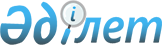 О мерах по организации социальных рабочих мест для целевых групп населения в Осакаровском районе
					
			Утративший силу
			
			
		
					Постановление акимата Осакаровского района Карагандинской области от 01 февраля 2012 года N 03/03. Зарегистрировано Управлением юстиции Осакаровского района Карагандинской области 20 февраля 2012 года N 8-15-164. Утратило силу - постановлением акимата Осакаровского района Карагандинской области от 25 мая 2012 года N 18/04      Сноска. Утратило силу - постановлением акимата Осакаровского района Карагандинской области от 25.05.2012 N 18/04.

      В соответствии с Законом Республики Казахстан от 23 января 2001 года "О занятости населения", Законом Республики Казахстан от 23 января 2001 года "О местном государственном управлении и самоуправлении в Республике Казахстан", постановлением Правительства Республики от 31 марта 2011 года N 316 "Об утверждении Программы занятости 2020", постановлением Правительства Республики Казахстан от 19 июня 2001 года N 836 "О мерах по реализации Закона Республики Казахстан от 23 января 2001 года "О занятости населения", в целях оказания социальной поддержки безработным гражданам, входящим в целевые группы, акимат района ПОСТАНОВЛЯЕТ:



      1. Утвердить перечень организаций, предприятий, учреждений района, в которых будут организованы социальные рабочие места согласно приложению к настоящему постановлению.



      2. Государственному учреждению "Отдел занятости и социальных программ Осакаровского района" (Торбаева С.Д.) и коммунальному государственному учреждению "Центр занятости Осакаровского района" акимата Осакаровского района Карагандинской области (Тулеуова А.А.):

      1) проводить работу по направлению на работу безработных граждан изъявивших желание работать на социальных рабочих местах в установленном законодательством Республики Казахстан порядке, согласно приложению к настоящему постановлению;

      2) организовать работу по заключению соответствующих трудовых договоров с работодателями по трудоустройству данной категории граждан;

      3) отслеживать эффективность организации социальных рабочих мест и исполнение заключенных договоров;

      4) проводить мониторинг трудоустройства на социальные рабочие места.



      3. Работодателям оплату труда граждан, трудоустроенных на социальные рабочие места, производить в следующих размерах:

      1) в первые шесть месяцев в размере 50 процентов от заработной платы за счет бюджетных средств и не менее 50 процентов за счет средств работодателя;

      2) в следующие три месяца в размере 30 процентов от заработной платы за счет бюджетных средств и не менее 70 процентов за счет средств работодателя;

      3) в последние три месяца в размере 15 процентов от заработной платы за счет бюджетных средств и не менее 85 процентов за счет средств работодателя.



      4. Контроль за исполнением настоящего постановления возложить на заместителя акима района Бикенова Нурлана Рахметуллиновича.



      5. Настоящее постановление вводится в действие со дня его первого официального опубликования.      Аким Осакаровского района                  С. Аймаков

Приложение

к постановлению акимата района

от 1 февраля 2012 года N 03/03 

Перечень организаций, предприятий, учреждений района,

в которых будут организованы социальные рабочие места      Сноска. Приложение в редакции постановления Осакаровского района акимата Карагандинской области от 02.04.2012 N 10/01 (вводится в действие со дня его первого официального опубликования).
					© 2012. РГП на ПХВ «Институт законодательства и правовой информации Республики Казахстан» Министерства юстиции Республики Казахстан
				N  п/пНаименование организацийКоличество рабочих местПродолжительность работ (месяцев)Размер месячной заработной платыПланируемый размер компенсации, тенгеПрофессия (специальность)Источник финансирования1.Индивидуальный предприниматель Адамович Анатолий Константинович2Первые 6 месяцев5200026000Подсобный рабочийРеспубликанский бюджет1.Индивидуальный предприниматель Адамович Анатолий Константинович2Следующие 3 месяца5200015600Подсобный рабочийРеспубликанский бюджет1.Индивидуальный предприниматель Адамович Анатолий Константинович2Последние 3 месяца520007800Подсобный рабочийРеспубликанский бюджет2.Товарищество с ограниченной ответственностью "Ар Сауда"3Первые 6 месяцев5200026000Бухгалтер, водитель-экспедитор, пекарьРеспубликанский бюджет2.Товарищество с ограниченной ответственностью "Ар Сауда"3Следующие 3 месяца5200015600Бухгалтер, водитель-экспедитор, пекарьРеспубликанский бюджет2.Товарищество с ограниченной ответственностью "Ар Сауда"3Последние 3 месяца520007800Бухгалтер, водитель-экспедитор, пекарьРеспубликанский бюджет3.Коммунальное государственное казенное предприятие "Тазалык"2Первые 6 месяцев5200026000Подсобный рабочийРеспубликанский бюджет3.Коммунальное государственное казенное предприятие "Тазалык"2Следующие 3 месяца5200015600Подсобный рабочийРеспубликанский бюджет3.Коммунальное государственное казенное предприятие "Тазалык"2Последние 3 месяца520007800Подсобный рабочийРеспубликанский бюджет4.Товарищество с ограниченной ответственностью "Уызбай"1Первые 6 месяцев5200026000МеханизаторРеспубликанский бюджет4.Товарищество с ограниченной ответственностью "Уызбай"1Следующие 3 месяца5200015600МеханизаторРеспубликанский бюджет4.Товарищество с ограниченной ответственностью "Уызбай"1Последние 3 месяца520007800МеханизаторРеспубликанский бюджет5.Индивидуальный предприниматель Аубакирова С.У.2Первые 6 месяцев5200026000Помощник автомеханика, поварРеспубликанский бюджет5.Индивидуальный предприниматель Аубакирова С.У.2Следующие 3 месяца5200015600Помощник автомеханика, поварРеспубликанский бюджет5.Индивидуальный предприниматель Аубакирова С.У.2Последние 3 месяца520007800Помощник автомеханика, поварРеспубликанский бюджет6.Крестьянское хозяйство "Яковлев"46 месяцев4000020000Подсобный рабочийМестный бюджет7.Крестьянское хозяйство "Жатва"46 месяцев4000020000Подсобный рабочийМестный бюджет8.Коммунальное государственное казенное предприятие "Тазалык"26 месяцев4000020000Подсобный рабочийМестный бюджет9.Производственный кооператив "АУЭН"22 месяца5200026000Подсобный рабочийРеспубликанский бюджет10.Крестьянское хозяйство "Айзана"22 месяца5200026000Подсобный рабочийРеспубликанский бюджет11.Индивидуальный предприниматель Прядухина Ирина Петровна12 месяца5200026000Подсобный рабочийРеспубликанский бюджетИтого:25